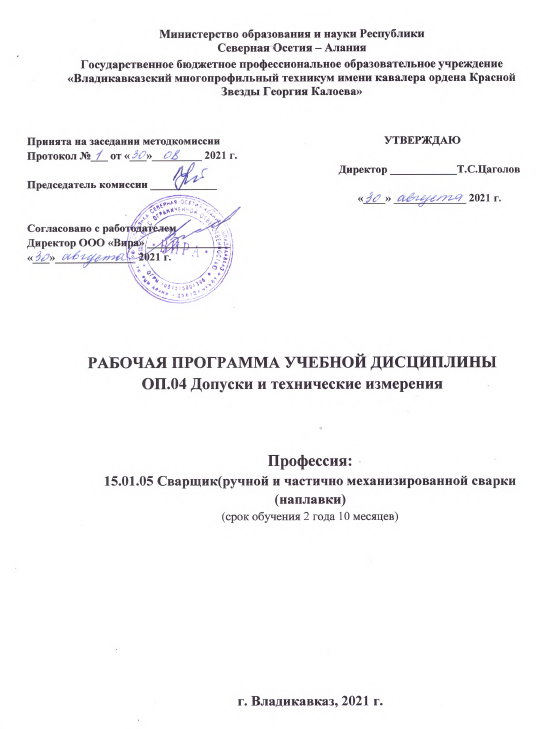 Министерство образования и науки РеспубликиСеверная Осетия – АланияГосударственное бюджетное профессиональное образовательное учреждение«Владикавказский многопрофильный техникум имени кавалера ордена Красной Звезды Георгия Калоева»рабочая пРОГРАММа учебной дисциплиныОП.04 Допуски и технические измеренияПрофессия: 15.01.05 Сварщик(ручной и частично механизированной сварки (наплавки) (срок обучения 2 года 10 месяцев)г. Владикавказ, 2021 г.	Рабочая программа учебной дисциплины разработана на основе Федерального государственного образовательного стандарта среднего профессионального образования по профессии 15.01.05 Сварщик (ручной и частично механизированной сварки (наплавки), входящей в состав укрупненной группы профессий 15.00.00 Машиностроение и примерной программы, разработанной ГАПОУ МО «МЦК-Техникум имени С.П. Королева», зарегистрированной в государственном реестре примерных основных образовательных программ. Организация-разработчик: Государственное бюджетное профессиональное образовательное учреждение «Владикавказский многопрофильный техникум имени кавалера ордена Красной Звезды Георгия Калоева» РСО - Алания, г. ВладикавказРазработчики:Хестанова Фатима Семеновна, преподаватель ГБПОУ ВМТ им. Г. Калоеваг. Владикавказ, РСО - Алания.Етдзаева Светлана Тимофеевна, зам.директора по учебной работе ГБПОУ ВМТ им. Г. Калоева г. Владикавказа, РСО - Алания.Разработчики от работодателей:Гутнов Валерий Маирбекович, директор ООО «Вира».паспорт РАБОЧЕЙ ПРОГРАММЫ УЧЕБНОЙДИСЦИПЛИНЫОП.04 Допуски и технические измерения1.1. Область применения рабочей программы	Рабочая программа учебной дисциплины является частью программы подготовки квалифицированных рабочих, служащих в соответствии с ФГОС по профессии 15.01.05 Сварщик (ручной и частично механизированной сварки (наплавки) входящей в состав укрупненной группы профессий 15.00.00 Машиностроение. 	Программа учебной дисциплины может быть использована в дополнительном профессиональном образовании (в программах повышения квалификации и переподготовки) и профессиональной подготовке по профессиям рабочих: 11618 резчик ручной кислородной резки, 11620 сварщик газовой сварки,19756 сварщик дуговой сварки неплавящимся электродом в защитном газе, 19905 сварщик частично механизированной сварки плавлением, 19906 сварщик ручной дуговой сварки плавящимся покрытым электродом при наличии основного общего среднего  образования. Стаж работы не требуется. работы не требуется. 1.2. Место учебной дисциплины в структуре программы подготовки квалифицированных рабочих, служащих:дисциплина входит в общепрофессиональный цикл.1.3. Цели и задачи учебной дисциплины – требования к результатам освоения учебной дисциплины:В результате освоения учебной дисциплины обучающийся должен уметь:контролировать качество выполняемых работ;знать: системы допусков и посадок, точность обработки, квалитеты, классы точности; допуски и отклонения формы и расположения поверхностей 1.4. Рекомендуемое количество часов на освоение программы учебной дисциплины:максимальной учебной нагрузки обучающегося 54 часов, в том числе:обязательной аудиторной учебной нагрузки обучающегося 36 часа;самостоятельной работы обучающегося 18 часов.2 СТРУКТУРА И СОДЕРЖАНИЕ УЧЕБНОЙ ДИСЦИПЛИНЫОбъем учебной дисциплины и виды учебной работы2.2 Тематический план и содержание учебной дисциплины ОП.04 Допуски и технические измерения3. УСЛОВИЯ РЕАЛИЗАЦИИ ПРОГРАММЫ3.1 Материально-техническое обеспечениеРеализация программы предполагает наличие учебного кабинета общепрофессиональных дисциплин.Оборудование учебного кабинета и рабочих мест кабинета общетехнических дисциплин:рабочее место преподавателя;посадочные места обучающихся (по количеству обучающихся);комплект учебно-методической документации (согласно перечню используемых учебных изданий и дополнительной литературы);комплект чертежных инструментов и приспособлений;комплект учебно-наглядных средств обучения (модели, натурные объекты, электронные презентации, демонстрационные таблицы);комплекты для визуально-измерительного контроля сварных соединений и швов;измерительные инструменты:калибры для метрической резьбы;штангенциркули;угольники поверочные;линейки измерительные металлические;микрометр гладкий;микрометрический глубиномеры;нутромеры;образцы различных типов и видов деталей и заготовок для измерений;машиностроительные чертежи деталей с изображением чтения размеров, допусков, посадок, зазоров и шероховатостей. Технические средства обучения:компьютеры с лицензионным программным обеспечением;мультимедийный проектор;экран.3.2 Информационное обеспечение обученияПеречень используемых учебных изданий, Интернет-ресурсов, дополнительной литературы.Основные источники:1. Зайцев С.А. Технические измерения.: учебник. – М.: Академия, 2018.2.  Допуски и технические измерения: учебник для нач. проф. образования / С.А. Зайцев, А.Д. Куранов, А.Н. Толстов. . — М.: ИЦ «Академия», 2012.Дополнительные источники: 1. Допуски и технические измерения: Контрольные материалы: учеб. пособие для нач. проф. образования / Т. А. Багдасарова. — М.: ИЦ «Академия», 2013. — 64 с.Багдасарова Т. А. Допуски и технические измерения: Лабораторно-практические работы: учеб. пособие для нач. проф. образования /. — М.: ИЦ «Академия», 2013. — 64 с.Багдасарова . Т. А. Допуски и технические измерения: раб. тетрадь: учеб. пособие для нач. проф. образования. — М.: ИЦ «Академия», 2013. — 80 с.Интернет-ресурсы:Каталог учебных и наглядных пособий и презентаций по курсу «Допуски и технические измерения» (диск, плакаты, слайды) [Электронный ресурс] Режим доступа:http://wwwЛabstend.m/site/mdex/uch_tech/mdex_fuП.php?mode=fuП&id=377&id_cat =1562.Виртуальные лабораторные работы [Электронный ресурс] Режим доступа: http://cde.tsogu.ru/labrabs/9.html.Нормативные документы:ГОСТ 2.307- 2011 «ЕСКД. Нанесение размеров и предельных отклонений».ГОСТ 2.308- 2011 «ЕСКД. Указание допусков формы и расположения поверхностей».ГОСТ 2.309-73 «ЕСКД. Обозначение шероховатости поверхностей».ГОСТ 2.311-68 «ЕСКД. Изображение резьбы».ГОСТ 2.313-82 «ЕСКД. Условные изображения и обозначения неразъемных соединений».ГОСТ 2.318-81 «ЕСКД. Правила упрощенного нанесения размеров отверстий» (с Изменениями № 1).ГОСТ 2.320-82 «ЕСКД. Правила нанесения размеров, допусков и посадок конусов».ГОСТ 25346-89 «Единая система допусков и посадок. Общие положения, ряды допусков и основных отклонений».ГОСТ 2789-73 «Шероховатость поверхности. Параметры и характеристики. Обозначение».РД 03-606-03 «Инструкция по визуальному и измерительному контролю»КОНТРОЛЬ И ОЦЕНКА РЕЗУЛЬТАТОВ ОСВОЕНИЯ УЧЕБНОЙ ДИСЦИПЛИНЫПринята на заседании методкомиссииПротокол №___ от «___»_________ 2021 г.Председатель комиссии ____________УТВЕРЖДАЮДиректор ____________Т.С.Цаголов                                «____» _____________ 2021 г.Согласовано с работодателемДиректор ООО «Вира» _______________«___»______________  2021 г.СОДЕРЖАНИЕстр.ПАСПОРТ РАБОЧЕЙ ПРОГРАММЫ УЧЕБНОЙ ДИСЦИПЛИНЫ4СТРУКТУРА и содержание УЧЕБНОЙ ДИСЦИПЛИНЫ5условия реализации РАБОЧЕЙ ПРОГРАММЫ учебной дисциплины10Контроль и оценка результатов Освоения учебной дисциплины12Вид учебной работыОбъем часовМаксимальная учебная нагрузка (всего)54Обязательные аудиторные учебные занятия (всего) )36в том числе:практические занятия18Внеаудиторная (самостоятельная) учебная работа (всего)18в том числе:систематическая проработка конспектов занятий, учебной, дополнительной и справочной литературы при подготовке к занятиям;подготовка к практическим работам с использованием методических рекомендаций преподавателя, оформление практических работ, отчетов и подготовка к их защите;подготовка к контрольной работе;подготовка и защита рефератов по данным темам.18Итоговая аттестация в форме дифференцированного зачета                                  1Итоговая аттестация в форме дифференцированного зачета                                  1Наименование разделов и темСодержание учебного материала и формы организации деятельности обучающихсяСодержание учебного материала и формы организации деятельности обучающихсяСодержание учебного материала и формы организации деятельности обучающихсяОбъем часов12223Раздел 1. «Основные сведения о размерах и соединениях в машиностроении»Раздел 1. «Основные сведения о размерах и соединениях в машиностроении»Раздел 1. «Основные сведения о размерах и соединениях в машиностроении»27Тема 1.1.«Основные сведения о размерах и сопряжениях».Содержание учебного материалаУровень освоенияУровень освоения6Тема 1.1.«Основные сведения о размерах и сопряжениях».1. Основные сведения о размерах и сопряжениях.226Тема 1.1.«Основные сведения о размерах и сопряжениях».Тематика учебных занятий:Тематика учебных занятий:Тематика учебных занятий:Тема 1.1.«Основные сведения о размерах и сопряжениях».Понятие о неизбежности возникновения погрешности при изготовлении деталей и сборке машин. Виды погрешностей.  Основные сведения о взаимозаменяемости и ее видах. Унификация, нормализация и стандартизация в машиностроении. Системы конструкторской и технологической документации. Номинальный размер. Погрешности размера. Действительный размер. Действительное отклонение. Предельные размеры. Предельные отклонения. Обозначения номинальных размеров и предельных отклонений размеров на чертежах. Размеры сопрягаемые и несопрягаемые. Сопряжение (соединение) двух деталей с зазором или с натягом.Понятие о неизбежности возникновения погрешности при изготовлении деталей и сборке машин. Виды погрешностей.  Основные сведения о взаимозаменяемости и ее видах. Унификация, нормализация и стандартизация в машиностроении. Системы конструкторской и технологической документации. Номинальный размер. Погрешности размера. Действительный размер. Действительное отклонение. Предельные размеры. Предельные отклонения. Обозначения номинальных размеров и предельных отклонений размеров на чертежах. Размеры сопрягаемые и несопрягаемые. Сопряжение (соединение) двух деталей с зазором или с натягом.Понятие о неизбежности возникновения погрешности при изготовлении деталей и сборке машин. Виды погрешностей.  Основные сведения о взаимозаменяемости и ее видах. Унификация, нормализация и стандартизация в машиностроении. Системы конструкторской и технологической документации. Номинальный размер. Погрешности размера. Действительный размер. Действительное отклонение. Предельные размеры. Предельные отклонения. Обозначения номинальных размеров и предельных отклонений размеров на чертежах. Размеры сопрягаемые и несопрягаемые. Сопряжение (соединение) двух деталей с зазором или с натягом.2Тема 1.1.«Основные сведения о размерах и сопряжениях».Практическое занятие № 1: «Обозначения допусков и посадок на чертеже».Практическое занятие № 1: «Обозначения допусков и посадок на чертеже».Практическое занятие № 1: «Обозначения допусков и посадок на чертеже».2Тема 1.1.«Основные сведения о размерах и сопряжениях».Самостоятельная работа обучающихся.1. Систематическая проработка конспектов занятий, учебной и специальной литературы по вопросам данных тем.2. Подготовка к практическим занятиям с использованием методических рекомендаций преподавателя, оформление отчетов и подготовка к их защите.3. Подготовка рефератов по темам: «Основные сведения о взаимозаменяемости и ее видах.Унификация, нормализация и стандартизация в машиностроении», «Типы посадок и примеры применения отдельных посадок».Самостоятельная работа обучающихся.1. Систематическая проработка конспектов занятий, учебной и специальной литературы по вопросам данных тем.2. Подготовка к практическим занятиям с использованием методических рекомендаций преподавателя, оформление отчетов и подготовка к их защите.3. Подготовка рефератов по темам: «Основные сведения о взаимозаменяемости и ее видах.Унификация, нормализация и стандартизация в машиностроении», «Типы посадок и примеры применения отдельных посадок».Самостоятельная работа обучающихся.1. Систематическая проработка конспектов занятий, учебной и специальной литературы по вопросам данных тем.2. Подготовка к практическим занятиям с использованием методических рекомендаций преподавателя, оформление отчетов и подготовка к их защите.3. Подготовка рефератов по темам: «Основные сведения о взаимозаменяемости и ее видах.Унификация, нормализация и стандартизация в машиностроении», «Типы посадок и примеры применения отдельных посадок».2Тема 1.2.«Допуски и посадки».Содержание учебного материала.Содержание учебного материала.Уровень освоения9Тема 1.2.«Допуски и посадки».1. Допуски и посадки.1. Допуски и посадки.39Тема 1.2.«Допуски и посадки».Тематика учебных занятий:Тематика учебных занятий:Тематика учебных занятий:5Тема 1.2.«Допуски и посадки».Допуск размера. Поле допуска. Схема расположения полей допусков. Условия годности размера деталей.Посадка. Наибольший и наименьший зазор и натяг. Допуск посадки. Типы посадок. Обозначения посадок на чертежах. Понятие о системе допусков и посадок. Единая система допусков и посадок (ЕСДП). Система отверстия и система вала.Единица допуска и величина допуска. Квалитеты в ЕСДП. Поля допусков отверстий и валов в ЕСДП и их обозначение на чертежах. Таблица предельных отклонений размеров в системе ЕСДП. Предельное отклонение размеров с неуказанными допусками (свободные размеры).Допуск размера. Поле допуска. Схема расположения полей допусков. Условия годности размера деталей.Посадка. Наибольший и наименьший зазор и натяг. Допуск посадки. Типы посадок. Обозначения посадок на чертежах. Понятие о системе допусков и посадок. Единая система допусков и посадок (ЕСДП). Система отверстия и система вала.Единица допуска и величина допуска. Квалитеты в ЕСДП. Поля допусков отверстий и валов в ЕСДП и их обозначение на чертежах. Таблица предельных отклонений размеров в системе ЕСДП. Предельное отклонение размеров с неуказанными допусками (свободные размеры).Допуск размера. Поле допуска. Схема расположения полей допусков. Условия годности размера деталей.Посадка. Наибольший и наименьший зазор и натяг. Допуск посадки. Типы посадок. Обозначения посадок на чертежах. Понятие о системе допусков и посадок. Единая система допусков и посадок (ЕСДП). Система отверстия и система вала.Единица допуска и величина допуска. Квалитеты в ЕСДП. Поля допусков отверстий и валов в ЕСДП и их обозначение на чертежах. Таблица предельных отклонений размеров в системе ЕСДП. Предельное отклонение размеров с неуказанными допусками (свободные размеры).1Тема 1.2.«Допуски и посадки».Практическое занятие № 2: «Допуски и посадки гладких цилиндрических соединений».Практическое занятие № 2: «Допуски и посадки гладких цилиндрических соединений».Практическое занятие № 2: «Допуски и посадки гладких цилиндрических соединений».4Тема 1.2.«Допуски и посадки».Самостоятельная работа обучающихся:1. Систематическая проработка конспектов занятий, учебной и специальной литературы по вопросам данных тем.2. Подготовка к практическим занятиям с использованием методических рекомендаций преподавателя, оформление отчетов и подготовка к их защитеСамостоятельная работа обучающихся:1. Систематическая проработка конспектов занятий, учебной и специальной литературы по вопросам данных тем.2. Подготовка к практическим занятиям с использованием методических рекомендаций преподавателя, оформление отчетов и подготовка к их защитеСамостоятельная работа обучающихся:1. Систематическая проработка конспектов занятий, учебной и специальной литературы по вопросам данных тем.2. Подготовка к практическим занятиям с использованием методических рекомендаций преподавателя, оформление отчетов и подготовка к их защите4Тема 1.3.«Допуски и отклонения формы. Шероховатость поверхности».Содержание учебного материала.Содержание учебного материала.Уровень освоения12Тема 1.3.«Допуски и отклонения формы. Шероховатость поверхности».1. Погрешности формы и расположения поверхностей. Шероховатость поверхности.1. Погрешности формы и расположения поверхностей. Шероховатость поверхности.312Тема 1.3.«Допуски и отклонения формы. Шероховатость поверхности».Тематика учебных занятий:Тематика учебных занятий:Тематика учебных занятий:9Тема 1.3.«Допуски и отклонения формы. Шероховатость поверхности».Допуски формы, допуски расположения, суммарные допуски формы и расположения поверхностей. Их обозначение на чертежах по ЕСКД. Отклонения цилиндрических и плоских поверхностей. Допуски и отклонения расположения поверхностей. Суммарные допуски формы и расположения поверхностей.  Основные сведения о методах контроля отклонений формы и расположения поверхностей. Шероховатость поверхности. Обозначение шероховатости на чертежахДопуски формы, допуски расположения, суммарные допуски формы и расположения поверхностей. Их обозначение на чертежах по ЕСКД. Отклонения цилиндрических и плоских поверхностей. Допуски и отклонения расположения поверхностей. Суммарные допуски формы и расположения поверхностей.  Основные сведения о методах контроля отклонений формы и расположения поверхностей. Шероховатость поверхности. Обозначение шероховатости на чертежахДопуски формы, допуски расположения, суммарные допуски формы и расположения поверхностей. Их обозначение на чертежах по ЕСКД. Отклонения цилиндрических и плоских поверхностей. Допуски и отклонения расположения поверхностей. Суммарные допуски формы и расположения поверхностей.  Основные сведения о методах контроля отклонений формы и расположения поверхностей. Шероховатость поверхности. Обозначение шероховатости на чертежах3Тема 1.3.«Допуски и отклонения формы. Шероховатость поверхности».Практическое занятие № 3: «Контроль шероховатости поверхности».Практическое занятие № 3: «Контроль шероховатости поверхности».Практическое занятие № 3: «Контроль шероховатости поверхности».3Тема 1.3.«Допуски и отклонения формы. Шероховатость поверхности».Практическое занятие № 4 «Расчет допусков и посадок гладких цилиндрических соединений».Практическое занятие № 4 «Расчет допусков и посадок гладких цилиндрических соединений».Практическое занятие № 4 «Расчет допусков и посадок гладких цилиндрических соединений».3Тема 1.3.«Допуски и отклонения формы. Шероховатость поверхности».Самостоятельная работа обучающихся:1. Систематическая проработка конспектов занятий, учебной и специальной литературы по вопросам данных тем.2. Подготовка к практическим занятиям с использованием методических рекомендаций преподавателя, оформление отчетов и подготовка к их защите. 3. Подготовка реферата по темам: «Виды отклонений цилиндрических поверхностей», «Виды отклонений плоских поверхностей».Самостоятельная работа обучающихся:1. Систематическая проработка конспектов занятий, учебной и специальной литературы по вопросам данных тем.2. Подготовка к практическим занятиям с использованием методических рекомендаций преподавателя, оформление отчетов и подготовка к их защите. 3. Подготовка реферата по темам: «Виды отклонений цилиндрических поверхностей», «Виды отклонений плоских поверхностей».Самостоятельная работа обучающихся:1. Систематическая проработка конспектов занятий, учебной и специальной литературы по вопросам данных тем.2. Подготовка к практическим занятиям с использованием методических рекомендаций преподавателя, оформление отчетов и подготовка к их защите. 3. Подготовка реферата по темам: «Виды отклонений цилиндрических поверхностей», «Виды отклонений плоских поверхностей».3Тема 1.3.«Допуски и отклонения формы. Шероховатость поверхности».Раздел 2 «Основы технических измерений».Раздел 2 «Основы технических измерений».Раздел 2 «Основы технических измерений».27Тема 2.1.«Средства измерения линейных размеров».Содержание учебного материала.Уровень освоенияУровень освоения14Тема 2.1.«Средства измерения линейных размеров».1. Средства измерения линейных размеров.3314Тема 2.1.«Средства измерения линейных размеров».Тематика учебных занятий:Тематика учебных занятий:Тематика учебных занятий:9Тема 2.1.«Средства измерения линейных размеров».Плоскопараллельные концевые меры длины и их назначение.Универсальные средства для измерения линейных размеров: штангеинструмент,  измерительные головки с механической передачей, нутромеры и глубиномеры. Скобы с отсчетным устройством.Основные сведения о методах и средствах контроля формы и расположения поверхностей. Линейки и поверочные плиты. Щупы. Средства контроля и измерения шероховатости поверхности. Калибры гладкие и калибры для контроля длин, высот и уступов.Плоскопараллельные концевые меры длины и их назначение.Универсальные средства для измерения линейных размеров: штангеинструмент,  измерительные головки с механической передачей, нутромеры и глубиномеры. Скобы с отсчетным устройством.Основные сведения о методах и средствах контроля формы и расположения поверхностей. Линейки и поверочные плиты. Щупы. Средства контроля и измерения шероховатости поверхности. Калибры гладкие и калибры для контроля длин, высот и уступов.Плоскопараллельные концевые меры длины и их назначение.Универсальные средства для измерения линейных размеров: штангеинструмент,  измерительные головки с механической передачей, нутромеры и глубиномеры. Скобы с отсчетным устройством.Основные сведения о методах и средствах контроля формы и расположения поверхностей. Линейки и поверочные плиты. Щупы. Средства контроля и измерения шероховатости поверхности. Калибры гладкие и калибры для контроля длин, высот и уступов.2Тема 2.1.«Средства измерения линейных размеров».Практическое занятие № 5: «Измерение размеров деталей штангенциркулем».Практическое занятие № 5: «Измерение размеров деталей штангенциркулем».Практическое занятие № 5: «Измерение размеров деталей штангенциркулем».7Тема 2.1.«Средства измерения линейных размеров».Самостоятельная работа обучающихся:1. Систематическая проработка конспектов занятий, учебной и специальной литературы по вопросам данных тем.2. Подготовка к практическим занятиям с использованием методических рекомендаций преподавателя, оформление отчетов и подготовка к их защите.3. Подготовка рефератов по темам: «Оптические приборы и пневматические средства для измерения линейных размеров», «Порядок действий при выборе средств для измерения линейных размеров».Самостоятельная работа обучающихся:1. Систематическая проработка конспектов занятий, учебной и специальной литературы по вопросам данных тем.2. Подготовка к практическим занятиям с использованием методических рекомендаций преподавателя, оформление отчетов и подготовка к их защите.3. Подготовка рефератов по темам: «Оптические приборы и пневматические средства для измерения линейных размеров», «Порядок действий при выборе средств для измерения линейных размеров».Самостоятельная работа обучающихся:1. Систематическая проработка конспектов занятий, учебной и специальной литературы по вопросам данных тем.2. Подготовка к практическим занятиям с использованием методических рекомендаций преподавателя, оформление отчетов и подготовка к их защите.3. Подготовка рефератов по темам: «Оптические приборы и пневматические средства для измерения линейных размеров», «Порядок действий при выборе средств для измерения линейных размеров».5Тема 2.2.«Средствавизуального иизмерительного контроляосновного материала и сварных соединений».Содержание учебного материала.Уровень освоенияУровень освоения13Тема 2.2.«Средствавизуального иизмерительного контроляосновного материала и сварных соединений».1. Средства визуального и измерительного контроля основного материала и сварных соединений.3313Тема 2.2.«Средствавизуального иизмерительного контроляосновного материала и сварных соединений».Тематика учебных занятий:Тематика учебных занятий:Тематика учебных занятий:9Тема 2.2.«Средствавизуального иизмерительного контроляосновного материала и сварных соединений».Визуальный и измерительный контроль материала (полуфабрикатов, заготовок, деталей) и сварных соединений (наплавок). Средства визуального и измерительного контроля (шаблоны сварщика, лупы измерительные, щуп, штангенциркуль, угломер, металлические линейки, комплекты для ВИК). Порядок проведения визуального и измерительного контроля сварных соединений.  Технологическая карта ВИК.  Операционная карта проведения ВИК. Оценка результатов контроля. Регистрация результатов контроля.Визуальный и измерительный контроль материала (полуфабрикатов, заготовок, деталей) и сварных соединений (наплавок). Средства визуального и измерительного контроля (шаблоны сварщика, лупы измерительные, щуп, штангенциркуль, угломер, металлические линейки, комплекты для ВИК). Порядок проведения визуального и измерительного контроля сварных соединений.  Технологическая карта ВИК.  Операционная карта проведения ВИК. Оценка результатов контроля. Регистрация результатов контроля.Визуальный и измерительный контроль материала (полуфабрикатов, заготовок, деталей) и сварных соединений (наплавок). Средства визуального и измерительного контроля (шаблоны сварщика, лупы измерительные, щуп, штангенциркуль, угломер, металлические линейки, комплекты для ВИК). Порядок проведения визуального и измерительного контроля сварных соединений.  Технологическая карта ВИК.  Операционная карта проведения ВИК. Оценка результатов контроля. Регистрация результатов контроля.5Тема 2.2.«Средствавизуального иизмерительного контроляосновного материала и сварных соединений».П.З. «Измерение размеров деталей штангенциркулем».П.З. «Измерение размеров деталей штангенциркулем».П.З. «Измерение размеров деталей штангенциркулем».1Тема 2.2.«Средствавизуального иизмерительного контроляосновного материала и сварных соединений».П.З. «Основы качества продукции»П.З. «Основы качества продукции»П.З. «Основы качества продукции»2Тема 2.2.«Средствавизуального иизмерительного контроляосновного материала и сварных соединений».Самостоятельная работа обучающихся:1. Систематическая проработка конспектов занятий, учебной и специальной литературы по вопросам данных тем.2. Подготовка к дифференцированному зачету.Самостоятельная работа обучающихся:1. Систематическая проработка конспектов занятий, учебной и специальной литературы по вопросам данных тем.2. Подготовка к дифференцированному зачету.Самостоятельная работа обучающихся:1. Систематическая проработка конспектов занятий, учебной и специальной литературы по вопросам данных тем.2. Подготовка к дифференцированному зачету.4Дифференцированный зачетДифференцированный зачетДифференцированный зачет1ВсегоВсегоВсего54Результаты обучения (освоенные умения, усвоенные занятия)Основные показатели оценки результатаУмения:Умения:- контролировать качество выполняемых работ;уметь проводить контроль подготовки и сборки элементов конструкции под сварку на соответствие геометрическим размерам, требуемым конструкторской и производственно-технологической документацией по сварке;уметь проводить контроль сварных соединений на соответствие геометрическим размерам, требуемым конструкторской и производственно-технологической документацией по сварке;уметь определять характер сопряжения (групп посадок) по данным чертежей, по выполненным расчётам;-уметь применять контрольно- измерительные приборы и инструменты.Знания:Знания:- системы допусков и посадок, точность обработки, квалитеты, классы точности;знать принципы построения Единой системы допусков и посадок (ЕСДП) и их обозначение на чертежах;знать правила оформления технологической и технической документации с учетом основных положений метрологии, стандартизации и сертификации в производственной деятельности;- допуски и отклонения формы и расположения поверхностей.знать устройство и принципы работы измерительных инструментов;знать методы определения погрешностей измерений;знать размеры допусков для основных видов механической обработки и для деталей, поступающих на сборку;знать устройство, назначение, правила настройки и регулирования контрольно-измерительных инструментов и приборов;знать методы и средства контроля обработанных поверхностей.